Репутация компании и работа с отзывамиНеобходимо сделать акцент на отзывах клиентов и по возможности увеличить долю отзывов в рамках интернета. Наша задача максимально подробно и прозрачно предоставить пользователю всю необходимую о компании информацию. Что требуется:Важно отвечать на отзывы клиентов в различных источниках, в том числе на Яндекс.Картах, Google и т.п.В случае негативных отзывов, или отзывы с меньшей средней оценкой, по возможности, связываться с клиентом для уточнения деталей и решения вопросов.По возможности, проработать момент, когда клиент оставляет отзыв за проделанную услугу. Отзыв может быть размещен пользователем на любых площадках, в том числе: социальные сети, отзовики по типу https://irecommend.ru Эти же отзывы можно дублировать себе на сайт на страницу отзывов.Например, при заказе тепловентиляторов, предложить клиенту оставить отзыв в Яндекс.Картах взамен на последующую скидку на следующий заказ. Можно обдумать и другой вариант отзывов, все приветствуется в рамках честных отзывов.Почему важны отзывы? Поисковые системы все больше и больше отдают значения поведенческим факторам, и отзывы – одно из самых весомых в этих значениях.Все отзывы, оставленные о Вашей компании, фиксируются поисковыми системами.Новые пользователи заказывают товары у компании, к которой есть доверие. Одним из способов, чтобы завоевать это доверие – рейтинг компании, отзывы о компании.Важно размещать отзывы не только в рамках сайта, но и на сторонних ресурсах.Проработать карточку организации в Яндекс.Картах.По возможности стремиться к карточке.А именно:Добавить больше фотографий оборудования, складов, входа в помещения, готовую продукцию, погрузку-разгрузку продукции и т.п.Блок с услугами (фотографии обязательно). Если точной цены нет, указать примерную.Указать всевозможные формы обратной связи (социальные сети, мессенджеры) Добавить акции, новости.Пройти верификацию в сервисе, чтобы получить статус «Проверено».Добавить особенности и разместить всю актуальную информацию для клиента по типу: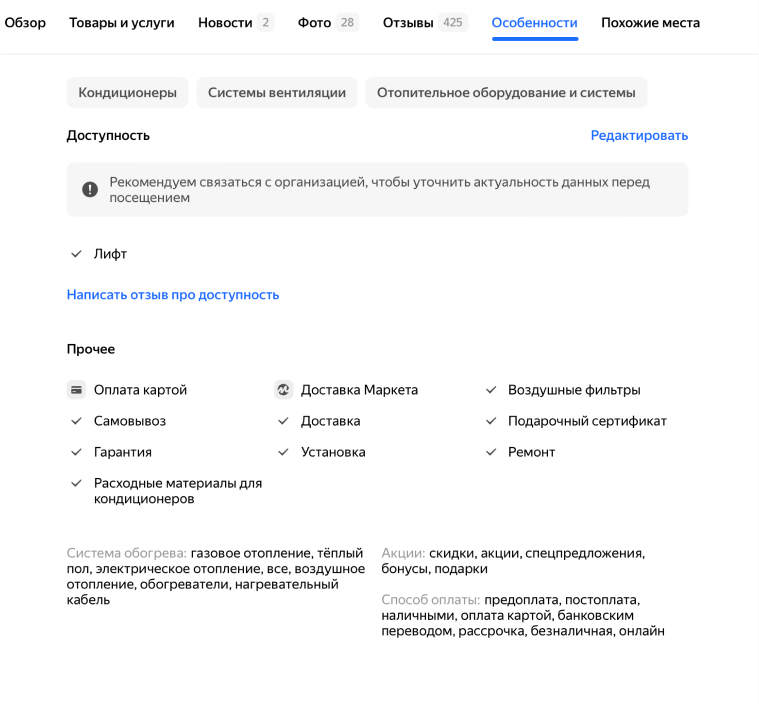 Проработать сторонние отзовики.Обязательно по маске «сайт.ру отзывы» должны выходить только положительные отзывы.Большинство людей, приобретая товар у незнакомой компании, ориентируются на отзывы. https://otzovik.com/?ysclid=lpatdnh9qa699873620https://www.otzyvru.com/otzovik?ysclid=lpatdt07f2192693384https://irecommend.ru/content/otzovik-gorazdo-khuzhe-po-zarabotku-chem-irecommend  И другие отзовикиРеализовать отдельную страницу с отзывами на своём сайте по типу: https://www.nozhikov.ru/blogs/reviewЖелательно добавить блок по типу: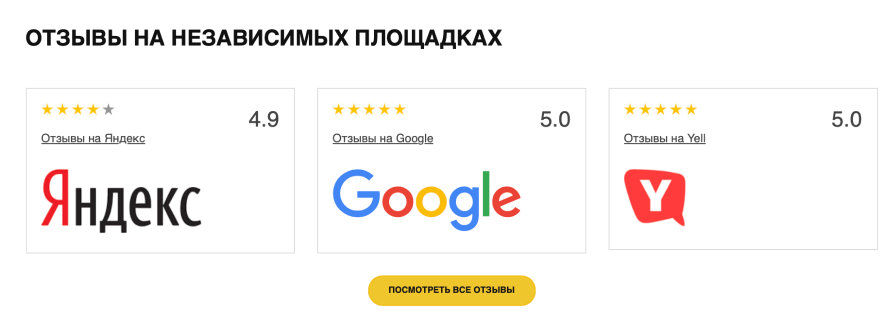 